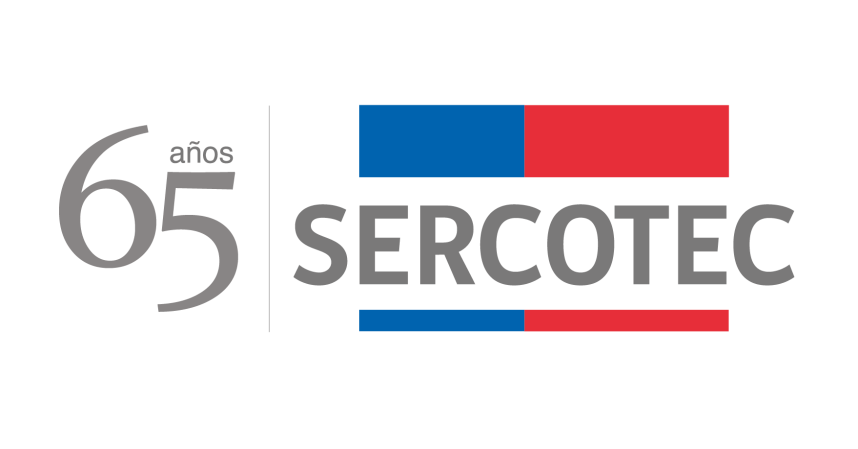 MODIFICACIÓN BASES DE CONVOCATORIAPROGRAMA ESPECIAL RECUPERA TURISMO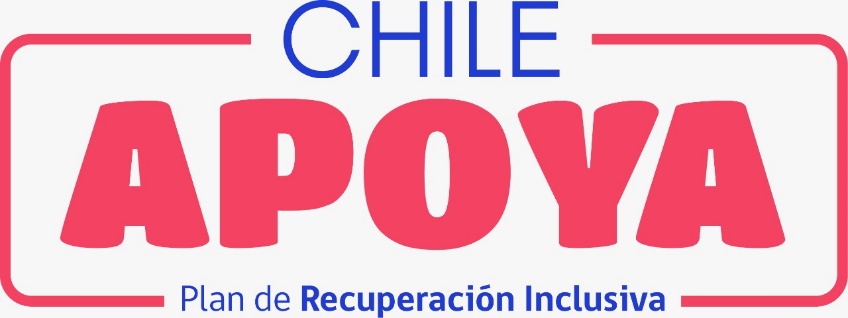 Región de Los Ríos2022Mediante el presente acto y para una correcta ejecución del programa, se modifica el punto 3.1 “Plazos de postulación” de las Bases de la Convocatoria “Recupera Turismo”, Región de Los Ríos, en el siguiente sentido:Donde dice:3. Postulación3.1. Plazos de postulaciónLos/as interesados/as podrán iniciar y enviar su postulación a contar de las 12:00 horas del día 20 de julio de 2022, hasta las 15:00 horas del día 3 de agosto de 2022. Debe decir:3. Postulación3.1. Plazos de postulaciónLos/as interesados/as podrán iniciar y enviar su postulación a contar de las 12:00 horas del día 20 de julio de 2022, hasta las 15:00 horas del día 12 de agosto de 2022. En todo lo no modificado, rigen íntegramente las disposiciones de las Bases de Convocatoria que por el presente acto se modifican.